《闭门器》行业标准修订编制说明一、工作简况，包括任务来源、主要工作过程、主要参加单位和工作组成员及其所做的工作等1、任务来源本项目根据《工业和信息化部办公厅关于印发2020 年第三批行业标准制修订和外文版项目计划的通知》（工信厅科函〔2020〕263 号），计划编号2020-1764T-QB，对《闭门器》进行修订，主要起草单位瓯宝安防科技股份有限公司、上海东铁五金有限公司等，计划应完成时间2021年。2、主要工作过程行业标准QB/T 2698-2013《闭门器》项目获批准后，项目主要承担单位瓯宝安防科技股份有限公司着手制定该项标准的修订工作计划，开始标准修订的前期准备工作，查询了国内外相关资料并进行了认真分析，并对行业的发展现状进行了考查，充分了解行业当前的技术水平和市场发展需求，并于 2020年10月牵头成立了行业标准修订起草工作组，按工作计划开展标准的修订工作。1）起草阶段 2020年10月～2021年3月，标准修订起草工作组收集了相关的技术资料，并结合国家政策、法律法规及相关国家标准的要求，拟定了标准修订框架及相关技术内容，形成QB/T 2698-2021《闭门器》行业标准（修订草案）。 2021年3月～2021年10月，召开第一次标准修订会议后，形成QB/T 2698-2021《闭门器》行业标准（修订草案第二稿）。2021年11月～2021年12月，召开第二次标准修订会议后，形成QB/T 2698-2021《闭门器》行业标准（修订草案第三稿）。2）征求意见阶段 3、主要参加单位和工作组成员及其所做的工作本标准由瓯宝安防科技股份有限公司负责项目的组织实施和文件的起草工作，包括标准文件、编制说明、验证报告、调研报告、意见汇总等，确定验证试验的工作路线、工作内容、方法及验证试验的具体实施单位。二、标准编制原则和主要内容1、标准编制原则本标准的修订遵守国家相应的法律法规及相关规定；标准格式、结构和内容严格按GB/T 1.1给出的规则起草；本标准坚持统一、简化、选优、协调的原则，正确引导产品发展方向，提升产品竞争力，应对国际贸易壁垒，实现经济、社会效益的可持续发展；使标准具有可操作性。全面考虑用户的利益，寻求最大的经济和社会效益。在标准修订过程中借鉴了国内外的相关标准：GB/T 6461《金属基体上金属和其他无机覆盖层经腐蚀试验后的试样和试件的评级》、GB/T 9286《色漆和清漆漆膜的划格试验》、GB/T 10125《人造气氛腐蚀试验盐雾试验》、GB16796《安全防范报警设备安全要求和试验方法》、GA 93《防火门闭门器》、GB/T 2828.1《 计数抽样检验程序第1部分：按接收质量限（AQL）检索的逐批检验抽样计划》、GB/T 2829《周期检验计数抽样程序及表（适用于对过程稳定性的检验）》、EN1154︰1996/A1︰2002/AC︰2006《建筑五金—闭门器（门控）的要求和测试方法》。2、标准修订主要内容本标准共分为八章，包括范围；规范性引用文件；术语与定义；产品分类及命名代号；技术要求；试验方法；检验规则；标志、包装、运输及贮存。2.1  主要性能指标对比分析2.1.1本标准修订后与原标准内容部分关键性能指标的对比2.1.2本标准修订后增加了对8号力闭门器的要求，满足社会发展过程中对特大力闭门器的需求。2.1.3本标准修订后增加了对循环测试次数，与国际EN/ANSI等标准缩小差距。（增加的幅度可以再商议）。2.1.4本标准修订后将外观和表面性能要求章节提到最前，从实际测试过程和标准结构而言更为科学合理。2.1.5本标准修订后提出了可调力闭门器的定义，并规定了可调力闭门器的技术要求和试验方法，体现了闭门器产业发展的技术前沿和应用前景。2.1.6本标准修订后对电动闭门器和电液闭门器提出了电气安全要求，增加了绝缘电阻和抗电强度两项技术指标，并提出了相应的试验方法。2.1.7本标准修订后制定的对寿命、盐雾试验、延时关门功能（液压）的要求等同于国际标准 EN1154︰1996/A1︰2002/AC︰2006《建筑五金—闭门器（门控）的要求和测试方法》，高于现行行业标准的要求。2.1.8本标准修订后将“渗漏”重新定义为“密封性能”，并明确了“闭门器运行过程中不应出现液压油渗漏”，与现行行业标准相比要求更为严格。2.1.9本标准在修订中重新制定出厂检验、型式检验的规则，明确各类不合格的判定方法。2.1.10本标准在修订中对以下内容作相应修改调整：1.能效比修改为机械效率；2.	渗漏修改为密封性；3.温度变化对关门时间的影响修改为温度测试；4.表1中的试验门质量修改为适用门重量；5.去除附着力的说法，划格法不作为附着力的判定方法，详见GB/T9286范围中描述；6、删除“特殊要求”2.2 原标准与现标准新增、删除、修改、调整的主要内容见下表。三、标准中如果涉及专利，应有明确的知识产权说明该标准严格按照标准制定的程序进行，广泛征求了意见。在技术内容上不涉及专利，实施过程中也不会涉及专利。四、与国际、国内标准对比情况本标准制定根据EN1154和ANSI156.4等国际标准，并结合闭门器发展的实际情况进行编制。五、在标准体系中的位置，与现行相关法律、法规、规章及相关标准，特别是强制性标准的协调性；本标准属于“XXXX”分领域。 与现行相关法律、法规、规章保持协调一致。 六、重大分歧意见的处理经过和依据；本标准在整体修订过程未有相关分歧意见。七、标准性质的建议说明；建议本标准作为推荐性行业标准发布。 八、贯彻标准的要求和措施建议（包括组织措施、技术措施、过度办法、实施日期等）；建议本标准批准发布6个月后实施。 建议本标准由全国五金制品标准化技术委员会XXXX分技术委员会组织宣贯实施，企业可按照行业标准的规定和要求对企业内部标准进行修订，或根据行业标准实施时间要求拟订企业标准整改过渡措施。 九、废止现行相关标准的建议；十、其它应予说明的事项。无其他说明事项。	《闭门器》标准修订编制工作组	2021.03.18关键性能指标修订后标准原标准内容提高率关门力矩增加8号力矩1-7号力/关门时间（液压）全关闭调速阀时，关门时间不应小于60s全关闭调速阀时，关门时不应小于40s50%寿命最低50万次最低20万次150%盐雾试验96小时24小时300%漆膜附着力评级要求1级2级/延时关门功能（液压）20s10s100%泄漏经所有试验后不泄漏经温度变化对关门时间的影响/序号原编号原标准内容修订后编号修订后内容性质备注1前言本标准……前言本文件……修改根据GB1.1-2020要求21 范围本标准……1 范围本文件……修改根据GB1.1-2021要求31 范围本文件不适用于防火门闭门器。新增防火门闭门器按GA93标准。42 规范性引用文件GA93 防火门闭门器2 规范性引用文件删除52 规范性引用文件2 规范性引用文件GB 16796  安全防范报警设备安全要求和试验方法新增62 规范性引用文件GB/T 10125－2012　人造气氛腐蚀试验  盐雾试验2 规范性引用文件
GB/T 10125－2021　人造气氛腐蚀试验  盐雾试验修改新版本标准在2022.3.1正式实施73 术语和定义3 术语和定义机械效率
闭门器在关闭时产生的力矩与开门使用的力矩间的比值。新增84 产品分类4 产品分类及命名修改94.1驱动形式分类新增将电动闭门器和液压闭门器加以区分104.1规格代号4.2规格分类修改原标准中表1内容删除推荐适用门最大宽度，增加8号力的要求114.2附加功能代号4.3功能分类修改增加关门力矩调节（AP）124.3寿命等级代号4.4寿命分类修改将高、中、低修改为Ⅰ、Ⅱ、Ⅲ，寿命增加134.5低温环境适应性分类新增将低温分为-20℃和-15℃两个等级。144.6产品分类及命名新增液压闭门器和电动闭门的命名进行规范。155 要求5 要求165.3外观和表面性能
5.3.1外观5.3.1.1产品表面应平整、光洁，字迹及图案字迹及图案应完整、清晰。5.1外观5.1.1 闭门器外观应均匀、平整、光洁，字迹及图案应完整、清晰。修改175.3.2表面性能5.3.2.1涂层应均匀、牢固，附着力不低于2级。
5.3.2.2金属镀层按 GB/T 10125－2012进行24h中性盐雾试验，应达到GB/T 6461－2002表1中外观评级（RA）10级的规定。5.2表面质量5.2.1 涂层GB/T 9286测试后，不低于试验结果分级中规定的1级要求。
5.2.2 按 GB/T 10125－2021进行96h中性盐雾试验，应达到GB/T 6461－2002表1中外观评级（RA）10级的规定。修改185.1液压闭门器5.3液压闭门器性能要求修改195.1.2定位功能有定位装置的闭门器，门应能在规定的位置或区域停门并易于脱开。5.3.1定位功能具有定位装置的闭门器，门应能在规定的位置或区域停门并易于脱开，解除定位时的最大力矩≤50N•m。修改205.1.6液压闭门器应运转灵活，无异常噪音。5.3.2运转性能液压闭门器所有测试过程，应运转灵活，无异常噪音。修改215.1.5渗漏液压闭门器按照6.2.10.3进行试验后，不应出现渗漏。5.3.3密封性能液压闭门器所有测试过程，不应出现泄漏。修改225.1.1负载性能经负载性能测试后，闭门器及其配件应无渗漏、断裂、变形现象。5.3.4过载性能经过载性能测试后，闭门器及其配件应无断裂、变形现象。修改235.1.3关门时间5.3.5关门时间调整245.1.4关门力矩、能效比关门力矩和能效比应符合表1规定。5.3.6关门力矩、机械效率液压闭门器关门力矩和机械效率应符合表2规定。修改255.1.7闭锁功能5.3.7闭锁功能（可选）调整265.1.8开门缓冲功能5.3.8开门缓冲功能（可选）调整275.1.9延时关门功能5.3.9 延时关门功能（可选）调整285.3.10 关门力矩调节功能（可选）具有关门力矩调节功能的闭门器，调节过程应平稳无卡滞。
最大关门力矩和最小关门力矩均需测试，并同时符合5.3.1~5.3.8、5.3.10~5.3.12条款。新增295.3.10温度变化对关门时间的影响5.3.11环境适应性修改将低温分为-20℃和-15℃两个等级。305.1.11寿命5.3.12寿命修改去除原标准中渗漏、温度变化对关门时间的影响，增加关门力矩调节功能315.2电动闭门器5.4电动闭门器调整325.4.9电气安全性要求新增增加对电动闭门器的抗电强度、绝缘电阻、泄漏电流的要求335.4.10抗干扰要求新增增加抗静电放电干扰、抗射频电磁场辐射干扰、抗电压暂降干扰的要求345.4特殊要求特殊要求由供需双方协商决定。删除355.5防火有防火要求的闭门器应按GA93执行。删除366试验方法6试验方法376.1样品要求及试验顺序新增386.1.1环境温度试验在15℃~30℃环境下进行。6.2环境条件除非特别说明，所有试验均应在15℃~30℃环境下进行。修改396.1.2试验装置6.3试验装置406.1.2.1液压闭门器测试装置试验门在外力作用下开启至75°后，脱离外力，能够依靠闭门器关闭力自行关门6.3.1液压闭门器测试装置要求试验门在外力作用下开启至90°后，脱离外力，能够依靠闭门器关闭力自行关门，并保证在下一个开门动作开始前，试验门完全回复到关门状态。修改416.1.2.2电动闭门器测试装置在无外力作用下，试验门能够依靠电动闭门器自行开关门。6.3.2电动闭门器测试装置要求在无外力作用下，试验门能够依靠电动闭门器自行开关门，并保证在下一个动作开始前，试验门能够完全回复到设定的开门或关门状态。修改426.1.2.3.1试验门6.3.3试验门修改增加8号力试验门的要求和注2436.1.2.3.26.3.4 角度测量装置修改增加电子方式测量角度的要求446.1.2.3.36.3.5力测量装置修改增加测力装置的精度要求456.1.2.4其他6.3.6计数装置修改删除其他适宜的计量器具，增加寿命循环的要求。466.4外观和表面性能
6.4.1外观6.4外观调整476.4.2表面性能6.5表面质量调整486.2 液压闭门器6.6 液压闭门器试验程序及方法调整496.2.1试验前准备6.6.1试验前准备修改增加具备定位功能的闭门器的要求506.2.3定位功能6.6.2定位功能（可选）修改将原标准要求合并至6.6.1，增加对定位脱开力矩的测试516.2.6运转性能6.6.3 运转性能 调整526.6.4密封性能新增原标准中渗漏包含在6.2.10.3测试中536.2.2负载性能按附录B规定进行试验。测试合格后再进行以下条款的试验。6.6.5过载性能按附录B规定进行试验。修改546.2.4关门时间6.6.6关门时间调整556.2.5开门力矩、关门力矩、能效比6.6.7 开门力矩、关门力矩、机械效率修改能效比修改为机械效率566.2.5.1开门力矩6.6.7.1开门力矩修改将测试角度由0-5°修改为0-4°57公式（1）M开=F开 × L公式（1）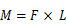 修改删除原公式中的角注，使公式更加通用586.2.5.2关门力矩6.6.7.2关门力矩修改将测试角度由0-5°修改为0-4°
增加92°-88°力矩的测试596.2.5.3能效比6.6.7.3机械效率修改能效比修改为机械效率606.2.7闭锁功能6.6.8闭锁功能调整616.2.8开门缓冲功能6.6.9 开门缓冲功能（可选）调整626.2.9延时关门功能分别全打开关门阀和全关闭延时阀，开门到95°，观察、测量并记录门从90°到明显加速时的角度和时间。6.6.10延时关门功能（可选）分别全打开关门阀和全关闭延时阀，开门到110°，观察、测量并记录门从90°到明显加速时的角度和时间。修改开门角度由95°修改为110°（消除空跳影响）636.6.11关门力矩调节功能（可选）具有关门力矩调节功能的闭门器，调节过程应平稳无卡滞。新增646.2.10温度变化对关门时间的影响6.6.12环境适应性修改增加低温等级的要求656.2.11寿命6.6.13寿命调整666.3电动闭门器6.7 电动闭门器试验程序及方法调整676.7.10电气安全性试验新增增加对电动闭门器的抗电强度、绝缘电阻、泄漏电流、抗干扰的测试686.7.11抗干扰试验新增增加抗静电放电干扰、抗射频电磁场辐射干扰、抗电压暂降干扰的测试696.5特殊要求删除要求中已删除706.6防火删除要求中已删除717检验规则
7.1检验分类7检验规则
7.1检验分类调整将出厂检验和型式检验合并至7.1条款727.2出厂检验7.1.1出厂检验修改由原标准中GB/T2828.1修改为按组别进行检验。737.3型式检验7.1.2型式检验修改删除与出厂检验、GB/T2828.1的两个条款747.2检验顺序及项目新增757.3组批与抽样规则新增767.4判定规则新增778 标志、包装、运输和贮存8 标志、包装、运输和贮存修改增加细节具体要求78附录A附录A调整对条款进行调整79附录B附录B修改增加8号力的过载测试80附录C新增将适用门宽度和重量作为闭门器选择型号时的参考。